     2019  May Menu – Chatham**Please purchase your lunch ticket when you arrive**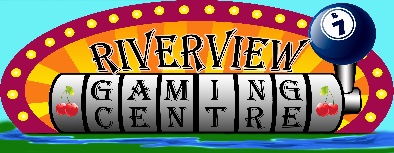 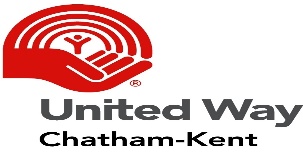 Menu is subject to change.   If you are going to be late arriving, please call before 11.00      And let us know 519-351-02971Meatball Wellington&Salad2Pork Chops&Cranberry, Almond & Spinach Salad3Beef Pot Pie&Roasted Broccoli6Lasagna Soup&Garlic Biscuits7Parmesan Crusted Chicken & Rice Pilaf8Baked Sweet & Sour Chicken & Potatoes Au Gratin9Longboy Cheeseburger &Tomato & Cucumber Salad10Beef & Broccoli&Wild Rice13Tomato & Basil SoupGrilled Cheese Rollups14Country Ham Potato Bake &Salad15Asparagus Stuffed Chicken &Buttery Lemon Rice16French Onion Chicken &Cheese Baked Broccoli17Cabbage Roll Casserole&Asparagus20Broccoli & Cheese&BLT Salad21Pizza Pinwheels&Caesar Salad22Lemon Butter Steak with Broccoli&Creamy Potato Salad23Roasted Chicken, Baked Carrots & Smashed Potatoes24Chicken Wings&Raw Veggies,Fruit Salad27Wild Rice Soup& Biscuits28Sweet  Sticky Crispy Beef, Rice&Asparagus29Meatloaf&Mac’n Cheese30Chicken Bacon Ranch Casserole&Veggies31Pizza Day&Birthday Celebration